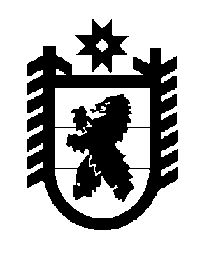 Российская Федерация Республика Карелия    ПРАВИТЕЛЬСТВО РЕСПУБЛИКИ КАРЕЛИЯРАСПОРЯЖЕНИЕ                                от  13 апреля 2016 года № 280р-Пг. Петрозаводск В целях реализации Закона Республики Карелия от 26 июня 2015 года 
№ 1908-ЗРК «О перераспределении полномочий между органами местного самоуправления муниципальных образований в Республике Карелия и органами государственной власти Республики Карелия», в соответствии с частью 11             статьи 154 Федерального закона от 22 августа   2004 года № 122-ФЗ «О внесении изменений в законодательные акты Российской Федерации и признании утратившими силу некоторых законодательных актов Российской Федерации в связи с принятием федеральных законов «О внесении изменений и дополнений в Федеральный закон «Об общих принципах организации законодательных (представительных) и исполнительных органов государственной власти субъектов Российской Федерации» и «Об общих принципах организации местного самоуправления в Российской Федерации», учитывая решение Совета Повенецкого городского поселения от 30 сентября 2015 года № 134 «Об утверждении перечня муниципального имущества, предлагаемого к  передаче из муниципальной собственности муниципального образования «Повенецкого городского поселения» в государственную собственность Республики Карелия»: 1. Утвердить прилагаемый перечень имущества, передаваемого из муниципальной собственности муниципального образования «Повенецкое городское поселение» в государственную собственность Республики Карелия. 2. Государственному комитету Республики Карелия по управлению государственным имуществом и организации закупок совместно с администрацией Повенецкого городского поселения обеспечить подписание передаточного акта.3. Право собственности Республики Карелия на указанное в пункте 1 настоящего распоряжения имущество возникает с момента подписания передаточного акта.             ГлаваРеспублики  Карелия                                                              А.П. ХудилайненУтвержден распоряжениемПравительства Республики Карелияот 13 апреля 2016 года № 280р-П ПЕРЕЧЕНЬ имущества, передаваемого из муниципальной собственности муниципального образования «Повенецкое городское поселение» в государственную собственность Республики Карелия____________№п/пНаименование имуществаАдресместонахождения имуществаИндивидуализирующие характеристики имуществаЗданиепгт Повенец, ул. Красное Поле, д. б/нкотельная, площадь , кирпичное, вид топлива – уголь, расчетная мощность 6,02 Гкал/час;оборудование: котел «Братск» 1994 года выпуска – 2 штуки; котел в сборе КВм-1,74 К с ТШП № 3677, 2013, 2015 годов выпуска – 2 штуки; дымовая труба 2014 года выпуска; дымосос ДН-10 1992 года выпуска – 3 штуки; оборудование к котлу «Братск» 2006 года выпуска: насос К20/30, насос КМ 80/5, электродвигатель АИРМ ; дробилка угольная ВДП-15; тепловые сети в двухтрубном исполнении протяженностью 1030 п. мЗданиепгт Повенец, ул. Пролетарскаякотельная, двухэтажное, площадь , кирпичное, вид топлива – уголь, дрова, 1974 года ввода в эксплуатацию; водогрейные котлы «Нева» – 5 штук; тепловые сети в двухтрубном исполнении протяженностью 2357 п. м, 1970 года ввода в эксплуатациюЗданиес. Сосновка, ул. Юбилейная, д. б/нкотельная, двухэтажное, площадь , кирпичное, вид топлива – уголь, дрова, 1980 года ввода в эксплуатацию; тепловые сети в двухтрубном исполнении протяженностью 877 п. мЗданиепгт Повенец, ул. Новая, д. б/нкотельная, одноэтажное, площадь , кирпичное, вид топлива – уголь, дрова, 1970 года ввода в эксплуатацию; котел «Универсал» – 2 штуки; тепловые сети в двухтрубном исполнении протяженностью 935 п. м